
ՀԱՅԱՍՏԱՆԻ ՀԱՆՐԱՊԵՏՈՒԹՅԱՆ ԱՆԻ ՀԱՄԱՅՆՔ 
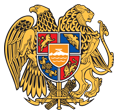 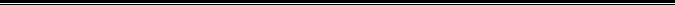 ԱՐՁԱՆԱԳՐՈՒԹՅՈՒՆ N 1
24 ՀՈՒՆՎԱՐԻ 2020թվական

ԱՎԱԳԱՆՈՒ ՀԵՐԹԱԿԱՆ ՆԻՍՏԻՀամայնքի ավագանու նիստին ներկա էին ավագանու 10 անդամներ:Բացակա էին` Արսեն Արսենյանը, Բաբիկ Մելիքյանը, Գեվորգ Շաբոյանը, Արթուր Ուռումյանը, Ագուն ՍաղաթելյանըՀամայնքի ղեկավարի հրավերով ավագանու նիստին մասնակցում էին`Նիստը վարում էր  քաղաքապետ` Արտակ ԳեվորգյանըՆիստը արձանագրում էր աշխատակազմի քարտուղար` Քրիստինե ՄկոյանըԼսեցին
ՀԱՅԱՍՏԱՆԻ ՀԱՆՐԱՊԵՏՈՒԹՅԱՆ ՇԻՐԱԿԻ ՄԱՐԶԻ ԱՆԻ ՀԱՄԱՅՆՔԻ ԱՎԱԳԱՆՈՒ 2020 ԹՎԱԿԱՆԻ ՀՈՒՆՎԱՐԻ 24-Ի N 1 ՀԵՐԹԱԿԱՆ ՆԻՍՏԻ ՕՐԱԿԱՐԳԸ ՀԱՍՏԱՏԵԼՈՒ ՄԱՍԻՆ /Զեկ. ԱՐՏԱԿ ԳԵՎՈՐԳՅԱՆ/Ղեկավարվելով «Տեղական ինքնակառավարման մասին» Հայաստանի Հանրապետության օրենքի 14-րդ հոդվածի 6-րդմասովՀայաստանիՀանրապետությանՇիրակիմարզի Անի համայնքիավագանինորոշումէՀաստատելՀայաստանիՀանրապետությանՇիրակիմարզիԱնիհամայնքիավագանու 2020 թվականի  հունվարի24-ի N 1 հերթական  նիստիօրակարգը՝համաձայնհավելվածի:ՀԱՎԵԼՎԱԾ ՀԱՅԱՍՏԱՆԻՀԱՆՐԱՊԵՏՈՒԹՅԱՆՇԻՐԱԿԻՄԱՐԶԻԱՆԻ  ՀԱՄԱՅՆՔԻԱՎԱԳԱՆՈՒ2020ԹՎԱԿԱՆԻՀՈՒՆՎԱՐԻ24-Ի  ԹԻՎ 1-Ա  ՈՐՈՇՄԱՆՕՐԱԿԱՐԳՀԱՅԱՍՏԱՆԻ ՀԱՆՐԱՊԵՏՈՒԹՅԱՆ ՇԻՐԱԿԻ ՄԱՐԶԻ ԱՆԻՀԱՄԱՅՆՔԻ ԱՎԱԳԱՆՈՒ 1.Հայաստանի Հանրապետության Շիրակի մարզի Անի համայնքի ավագանու  նիստի օրակարգը հաստատելու մասին         (Զեկուցող` ՀայաստանիՀանրապետությանՇիրակիմարզի Անի համայնքի                         ղեկավարԱրտակԳևորգյան)2.Հայաստանի Հանրապետության Շիրակի մարզի Անի համայնքի 2019 թվականի բյուջեի կատարման տարեկան հաշվետվությունը հաստատելու մասին(Զեկուցող` ՀայաստանիՀանրապետությանՇիրակիմարզիԱնիհամայնքի                          ղեկավարԱրտակԳևորգյան)3.ՀայաստանիՀանրապետությանՇիրակիմարզիԱնի  համայնքի  ավագանու  2019 թվականի դեկտեմբերի  19-ի N 100-Նորոշման մեջ  փոփոխություններ  և լրացումներկատարելու մասին          (Զեկուցող` ՀայաստանիՀանրապետությանՇիրակիմարզիԱնիհամայնքի                            ղեկավարԱրտակԳևորգյան)4.  Հայաստանի  Հանրապետության Շիրակի  մարզի  Անի համայնքի ղեկավարի վարձատրության չափը, Անի համայնքապետարանի աշխատակազմի կառուցվածքը, աշխատողների  քանակը, հաստիքացուցակը, պաշտոնային  դրույքաչափերը  հաստատելու և  Հայաստանի Հանրապետության Շիրակի մարզի Անի համայնքի ավագանու 2019 թվականի դեկտեմբերի  6-ի թիվ 85-Ա որոշումն ուժը կորցրած ճանաչելու մասին        (Զեկուցող` ՀայաստանիՀանրապետությանՇիրակիմարզիԱնիհամայնքի                            ղեկավարԱրտակԳևորգյան)5. Հայաստանի Հանրապետության Շիրակի մարզի Անի համայնքի հնգամյա զարգացման ծրագրի  իրականացման վերաբերյալ 2019 թվականի հաշվետվությունը հաստատելու մասին         (Զեկուցող` ՀայաստանիՀանրապետությանՇիրակիմարզիԱնիհամայնքի                            ղեկավարԱրտակԳևորգյան)6. Հայաստանի Հանրապետության Շիրակի մարզի Անի համայնքային ենթակայության բյուջետային հիմնարկներ և համայնքային ոչ առևտրային կազմակերպություններ հաճախող  անապահով ընտանիքների երեխաներին ծնողների կամ նրանց ներկայացուցիչների վճարումներից  զեղչելու մասին         (Զեկուցող` ՀայաստանիՀանրապետությանՇիրակիմարզիԱնիհամայնքի                            ղեկավարԱրտակԳևորգյան)7.  Հայաստանի Հանրապետության Շիրակի մարզի Անի համայնքի   սեփականություն հանդիսացող անշարժ գույքը անհատույց օգտագործման տրամադրելու մասին        (Զեկուցող` ՀայաստանիՀանրապետությանՇիրակիմարզիԱնիհամայնքի                            ղեկավարԱրտակԳևորգյան)8. Հայաստանի Հանրապետության Շիրակի մարզի Անի համայնքի   սեփականություն հանդիսացող անշարժ գույքը անհատույց օգտագործման տրամադրելու մասին (Զեկուցող` ՀայաստանիՀանրապետությանՇիրակիմարզիԱնիհամայնքի                            ղեկավարԱրտակԳևորգյան)    9.Հայաստան Հանրապետության Շիրակի մարզի Անի համայնքի ավագանու 2018 թվականի    հունվարի 26-Ի N 5-Ն որոշման մեջ փոփոխություն կատարելու մասին (Զեկուցող` ՀայաստանիՀանրապետությանՇիրակիմարզիԱնիհամայնքի                            ղեկավարԱրտակԳևորգյան)10.<<Հայկական կարիտաս>> բարեսիրական հասարակական կազմակերպությանը  հատկացում  կատարելու մասին (Զեկուցող` ՀայաստանիՀանրապետությանՇիրակիմարզիԱնիհամայնքի                            ղեկավարԱրտակԳևորգյան)11.  Հայաստանի  Հանրապետության Շիրակի  մարզի Անի  համայնքին Հայաստանի   Հանրապետության պետական բյուջեից նպատակային հատկացում/սուբվենցիա/ ստանալու նպատակով 2020 թվականի բյուջետային ֆինանսավորման ծրագրային հայտերը հաստատելու մասին(Զեկուցող` ՀայաստանիՀանրապետությանՇիրակիմարզիԱնիհամայնքի                            ղեկավարԱրտակԳևորգյան) 12. Դրամական օգնություն տրամադրելու մասին(Զեկուցող` ՀայաստանիՀանրապետությանՇիրակիմարզիԱնիհամայնքի                            ղեկավարԱրտակԳևորգյան)13. <<Հայաստան>>  համահայկականհիմնադրամինառաջարկություններկայացնելումասին(Զեկուցող` ՀայաստանիՀանրապետությանՇիրակիմարզիԱնիհամայնքի                            ղեկավարԱրտակԳևորգյան)14.Հայաստանի  Հանրապետության Շիրակի  մարզի Անի  համայնքիսեփականությունհանդիսացողէքսկավատոր-բեռնիչը և ՄԱԶ-555102-223 ինքնաթափ բեռնատարը օգտագործման տրամադրելու համար վարձավճար և  ժամավճար  սահմանելու մասին (Զեկուցող` ՀայաստանիՀանրապետությանՇիրակիմարզիԱնիհամայնքի                            ղեկավարԱրտակԳևորգյանՈրոշումն ընդունված է. /կցվում է որոշում N 1-Ա/Լսեցին
ՀԱՅԱՍՏԱՆԻ ՀԱՆՐԱՊԵՏՈՒԹՅԱՆ ՇԻՐԱԿԻ ՄԱՐԶԻ ԱՆԻ ՀԱՄԱՅՆՔԻ 2019 ԹՎԱԿԱՆԻ ԲՅՈՒՋԵԻ ԿԱՏԱՐՄԱՆ ՏԱՐԵԿԱՆ ՀԱՇՎԵՏՎՈՒԹՅՈՒՆԸ ՀԱՍՏԱՏԵԼՈՒ ՄԱՍԻՆ /Զեկ. ՏԻԳՐԱՆ ՊԵՏՐՈՍՅԱՆ/               Ղեկավարվելով <<Տեղական ինքնակառավարման մասին>> Հայաստանի Հանրապետության օրենքի 18-րդ  հոդվածի 1-ին մասի 5-րդ կետի, <<Հայաստանի Հանրապետության բյուջետային համակարգի մասին>> Հայաստանի Հանրապետության օրենքի 35-րդ  հոդվածի 8-րդ մասի դրույթներով  Հայաստանի Հանրապետության Շիրակի մարզի Անի համայնքի ավագանին որոշում է.         Հաստատել Հայաստանի Հանրապետության Շիրակի մարզի Անի համայնքի 2019 թվականի բյուջեի կատարման տարեկան հաշվետվությունը` համաձայն N 1, N 2 և N 3  հավելվածների:ՀԱՎԵԼՎԱԾ N 1ՀԱՅԱՍՏԱՆԻՀԱՆՐԱՊԵՏՈՒԹՅԱՆՇԻՐԱԿԻՄԱՐԶԻԱՆԻ ՀԱՄԱՅՆՔԻԱՎԱԳԱՆՈՒ2020ԹՎԱԿԱՆԻՀՈՒՆՎԱՐԻ 24-Ի  ԹԻՎ 2-ՆՈՐՈՇՄԱՆՀԱՅԱՍՏԱՆԻ ՀԱՆՐԱՊԵՏՈՒԹՅԱՆ ՇԻՐԱԿԻ ՄԱՐԶԻ ԱՆԻ ՀԱՄԱՅՆՔԻ 2019 ԹՎԱԿԱՆԻ ԲՅՈՒՋԵԻ ԿԱՏԱՐՄԱՆ ՏԱՐԵԿԱՆ ՀԱՇՎԵՏՎՈՒԹՅՈՒՆ 4-ՐԴ ԵՌԱՄՍՅԱԿ հազար դրամՀԱՎԵԼՎԱԾ  N 2ՀԱՅԱՍՏԱՆԻ ՀԱՆՐԱՊԵՏՈՒԹՅԱՆ ՇԻՐԱԿԻ ՄԱՐԶԻ ԱՆԻ  ՀԱՄԱՅՆՔԻ ԱՎԱԳԱՆՈՒ 2020  ԹՎԱԿԱՆԻ  ՀՈՒՆՎԱՐԻ   24-Ի ԹԻՎ   2-Ն ՈՐՈՇՄԱՆՀԱՅԱՍՏԱՆԻՀԱՆՐԱՊԵՏՈՒԹՅԱՆՇԻՐԱԿԻՄԱՐԶԻԱՆԻ ՀԱՄԱՅՆՔԻ 2019 ԹՎԱԿԱՆԻԲՅՈՒՋԵԻ 4-ՐԴ ԵՌԱՄՍՅԱԿԻ  ԾԱԽՍԵՐԻ ԿԱՏԱՐՈՂԱԿԱՆԸ ԸՍՏ ԳՈՐԾԱՌԱԿԱՆԴԱՍԱԿԱՐԳՄԱՆՀԱՎԵԼՎԱԾ  N 3ՀԱՅԱՍՏԱՆԻ ՀԱՆՐԱՊԵՏՈՒԹՅԱՆ ՇԻՐԱԿԻ ՄԱՐԶԻ ԱՆԻ ՀԱՄԱՅՆՔԻ ԱՎԱԳԱՆՈՒ 2020 ԹՎԱԿԱՆԻ ՀՈՒՆՎԱՐԻ   24-Ի ԹԻՎ  2-Ն ՈՐՈՇՄԱՆՀԱՅԱՍՏԱՆԻ ՀԱՆՐԱՊԵՏՈՒԹՅԱՆ ՇԻՐԱԿԻ ՄԱՐԶԻ ԱՆԻ ՀԱՄԱՅՆՔԻ 2019  ԹՎԱԿԱՆԻ 4-ՐԴ  ԵՌԱՄՍՅԱԿԻ ԾԱԽՍԵՐԻ ԿԱՏԱՐՈՂԱԿԱՆԸ  ԸՍՏԲՅՈՒՋԵՏԱՅԻՆԾԱԽՍԵՐԻՏՆՏԵՍԱԳԻՏԱԿԱՆԴԱՍԱԿԱՐԳՄԱՆՈրոշումն ընդունված է. /կցվում է որոշում N 2/Լսեցին
ՀԱՅԱՍՏԱՆԻ ՀԱՆՐԱՊԵՏՈՒԹՅԱՆ ՇԻՐԱԿԻ ՄԱՐԶԻ ԱՆԻ ՀԱՄԱՅՆՔԻ ԱՎԱԳԱՆՈՒ 2019 ԹՎԱԿԱՆԻ ԴԵԿՏԵՄԲԵՐԻ 19-Ի N 100-Ն ՈՐՈՇՄԱՆ ՄԵՋ ՓՈՓՈԽՈՒԹՅՈՒՆՆԵՐ ԵՎ ԼՐԱՑՈՒՄՆԵՐ ԿԱՏԱՐԵԼՈՒ ՄԱՍԻՆ /Զեկ. ԱՐՏԱԿ ԳԵՎՈՐԳՅԱՆ/     Ղեկավարվելով <<Տեղական ինքնակառավարման մասին>> Հայաստանի Հանրապետության օրենքի 18-րդ հոդվածի 1-ին մասի 5-րդ կետի   և <<Նորմատիվ իրավական ակտերի մասին>> Հայաստանի Հանապետության օրենքի 33-րդ, 34-րդ հոդվածի 1-ին մասի դրույթներով  Հայաստանի Հանրապետության Շիրակի մարզի Անի համայնքի ավագանին որոշում է.    Հայաստանի Հանրապետության Շիրակի մարզի Անի համայնքի ավագանու 2019 թվականի դեկտեմբերի 19-ի <<Հայաստանի Հանրապետության Շիրակի մարզի Անի համայնքի 2020 թվականի բյուջեի հաստատման մասին>> N 100-Ն որոշման մեջ կատարել հետևյալ փոփոխությունները և լրացումները համաձայն N 1,  N 2,  N 3 հավելվածների:ՀԱՎԵԼՎԱԾ N 1 ՀԱՅԱՍՏԱՆԻ ՀԱՆՐԱՊԵՏՈՒԹՅԱՆ ՇԻՐԱԿԻ ՄԱՐԶԻ ԱՆԻ ՀԱՄԱՅՆՔԻ ԱՎԱԳԱՆՈՒ 2020 ԹՎԱԿԱՆԻ ՀՈՒՆՎԱՐԻ   24–Ի ԹԻՎ   3–Ն ՈՐՈՇՄԱՆՀԱՅԱՍՏԱՆԻ ՀԱՆՐԱՊԵՏՈՒԹՅԱՆ ՇԻՐԱԿԻ ՄԱՐԶԻ ԱՆԻ ՀԱՄԱՅՆՔԻ 2020 ԹՎԱԿԱՆԻ ԲՅՈՒՋԵԻ ԵԿԱՄՈՒՏՆԵՐԻ ՄԱՍԻՆՀԱՎԵԼՎԱԾ N 2ՀԱՅԱՍՏԱՆԻ ՀԱՆՐԱՊԵՏՈՒԹՅԱՆ ՇԻՐԱԿԻ ՄԱՐԶԻ ԱՆԻ ՀԱՄԱՅՆՔԻ ԱՎԱԳԱՆՈՒ 2020 ԹՎԱԿԱՆԻ ՀՈՒՆՎԱՐԻ   24–Ի ԹԻՎ   3–Ն ՈՐՈՇՄԱՆՀԱՅԱՍՏԱՆԻ ՀԱՆՐԱՊԵՏՈՒԹՅԱՆ ՇԻՐԱԿԻ ՄԱՐԶԻ ԱՆԻ ՀԱՄԱՅՆՔԻ 2020 ԹՎԱԿԱՆԻ ԲՅՈՒՋԵԻ՝ ԸՍՏ ԲՅՈՒՋԵՏԱՅԻՆ ԾԱԽՍԵՐԻ ՏՆՏԵՍԱԳԻՏԱԿԱՆ ԴԱՍԱԿԱՐԳՄԱՆ ԾԱԽՍԵՐԻ ՄԱՍԻՆ ՀԱՎԵԼՎԱԾ N 3ՀԱՅԱՍՏԱՆԻ ՀԱՆՐԱՊԵՏՈՒԹՅԱՆ ՇԻՐԱԿԻ ՄԱՐԶԻ ԱՆԻ ՀԱՄԱՅՆՔԻ ԱՎԱԳԱՆՈՒ 2020 ԹՎԱԿԱՆԻՀՈՒՆՎԱՐԻ 24–Ի ԹԻՎ  3–Ն ՈՐՈՇՄԱՆ ՀԱՅԱՍՏԱՆԻ ՀԱՆՐԱՊԵՏՈՒԹՅԱՆ ՇԻՐԱԿԻ ՄԱՐԶԻ ԱՆԻ ՀԱՄԱՅՆՔԻ 2020 ԹՎԱԿԱՆԻ ԲՅՈՒՋԵԻ՝ ԸՍՏ ԲՅՈՒՋԵՏԱՅԻՆ ԾԱԽՍԵՐԻ ԳՈՐԾԱՌԱԿԱՆ ԴԱՍԱԿԱՐԳՄԱՆ ԾԱԽՍԵՐԻ ՄԱՍԻՆՈրոշումն ընդունված է. /կցվում է որոշում N 3/Լսեցին
ՀԱՅԱՍՏԱՆԻ ՀԱՆՐԱՊԵՏՈՒԹՅԱՆ ՇԻՐԱԿԻ ՄԱՐԶԻ ԱՆԻ ՀԱՄԱՅՆՔԻ ՂԵԿԱՎԱՐԻ ՎԱՐՁԱՏՐՈՒԹՅԱՆ ՉԱՓԸ, ԱՆԻ ՀԱՄԱՅՆՔԱՊԵՏԱՐԱՆԻ ԱՇԽԱՏԱԿԱԶՄԻ ԿԱՌՈՒՑՎԱԾՔԸ, ԱՇԽԱՏՈՂՆԵՐԻ ՔԱՆԱԿԸ, ՀԱՍՏԻՔԱՑՈՒՑԱԿԸ, ՊԱՇՏՈՆԱՅԻՆ ԴՐՈՒՅՔԱՉԱՓԵՐԸ ՀԱՍՏԱՏԵԼՈՒ ԵՎ ՀԱՅԱՍՏԱՆԻ ՀԱՆՐԱՊԵՏՈՒԹՅԱՆ ՇԻՐԱԿԻ ՄԱՐԶԻ ԱՆԻ ՀԱՄԱՅՆՔԻ ԱՎԱԳԱՆՈՒ 2019 ԹՎԱԿԱՆԻ ԴԵԿՏԵՄԲԵՐԻ 6-Ի ԹԻՎ 85-Ա ՈՐՈՇՈՒՄՆ ՈՒԺԸ ԿՈՐՑՐԱԾ ՃԱՆԱՉԵԼՈՒ ՄԱՍԻՆ /Զեկ. ԱՐՏԱԿ ԳԵՎՈՐԳՅԱՆ/Ղեկավարվելով «Տեղականինքնակառավարմանմասին» ՀայաստանիՀանրապետությանօրենքի 18-րդհոդվածի 1-ինմասի 11-րդ  և 28-րդ կետի,  28-րդ հոդվածի 1-ին մասի 4-րդ կետի,  «Նորմատիվ իրավական ակտերիմասին» ՀայաստանիՀանրապետությանօրենքի 36-րդ հոդվածի 1-ին մասի 1-ին կետի, 37-րդհոդվածի 1-ին մասիդրույթներով և հիմք ընդունելով Հայաստանի Հանրապետության տարածքային կառավարման և ենթակառուցվածքների նախարարի 2020 թվականի հունվարի 16-ի թիվ 01/27/799-20 հաձնարարականը.Հայաստանի Հանրապետության Շիրակի մարզի Անի համայնքի ավագանին որոշում է1.       ՀաստատելՀայաստանիՀանրապետությանՇիրակիմարզիԱնիհամայնքապետարանիաշխատակազմի կառուցվածքը՝  համաձայն   հավելված N 1-ի: 2.       Հաստատել Հայաստանի Հանրապետության Շիրակի մարզի Անի համայնքի ղեկավարի վարձատրության չափը, Անի համայնքապետարանիաշխատակազմի աշխատողների քանակը, հաստիքացուցակը և պաշտոնային դրույքաչափերը՝ համաձայն   հավելված N 2-ի։3.       ՈՒժըկորցրածճանաչելՀայաստանիՀանրապետությանՇիրակիմարզիԱնիհամայնքիավագանու 2019 թվականիդեկտեմբերի 6-ի «Հայաստանի Հանրապետության Շիրակի մարզի Անի համայնքի ղեկավարի վարձատրության չափը, Անի համայնքապետարանի աշխատակազմի կառուցվածքը, աշխատողների քանակը, հաստիքացուցակը, պաշտոնային դրույքաչափերը հաստատելու և Հայաստանի Հանրապետության Շիրակի մարզի Անի համայնքի  ավագանու 2018 թվականի նոյեմբերի 30-ի թիվ 74-Ա որոշումը ուժը կորցրած ճանաչելու մասին»  թիվ  85-Աորոշումը:4. Սահմանված կարգով դիմել Հայաստանի Հանրապետության կառավարության լիազորած պետական կառավարման մարմնին՝ Հայաստանի Հանրապետության Շիրակի մարզի Անիի համայնքապետարանի աշխատակազմի համայնքային ծառայության պաշտոնների անվանացանկում փոփոխություններ և լրացումներ կատարելու առաջարկությամբ՝  համաձայն   հավելված N 3-ի։5. Համայնքային ծառայության պաշտոնների մասով սույն որոշումն ուժի մեջ է մտնում Հայաստանի Հանրապետության կառավարության լիազորած պետական կառավարման մարմնի կողմից Հայաստանի Հանրապետության Շիրակի մարզի Անի համայնքապետարանի աշխատակազմիհամայնքային ծառայության պաշտոնների անվանացանկում համապատասխան փոփոխություններ և լրացումներ կատարելու մասին իրավական ակտն ուժի մեջ մտնելու պահից, իսկ մնացած մասով՝ 2020 թվականի հունվարի   29-ից:Որոշումն ընդունված է. /կցվում է որոշում N 4/Լսեցին
ՀԱՅԱՍՏԱՆԻ ՀԱՆՐԱՊԵՏՈՒԹՅԱՆ ՇԻՐԱԿԻ ՄԱՐԶԻ ԱՆԻ ՀԱՄԱՅՆՔԻ ՀՆԳԱՄՅԱ ԶԱՐԳԱՑՄԱՆ ԾՐԱԳՐԻ ԻՐԱԿԱՆԱՑՄԱՆ ՎԵՐԱԲԵՐՅԱԼ 2019 ԹՎԱԿԱՆԻ ՀԱՇՎԵՏՎՈՒԹՅՈՒՆԸ ՀԱՍՏԱՏԵԼՈՒ ՄԱՍԻՆ /Զեկ. ԱՐՏԱԿ ԳԵՎՈՐԳՅԱՆ/Ղեկավարվելով <<Տեղական ինքնակառավարման մասին>> Հայաստանի Հանրապետության օրենքի 82-րդ հոդվածի 7-րդ մասովՀայաստանի Հանրապետության Շիրակի մարզի Անի համայնքի ավագանին որոշում է    Հաստատել Հայաստանի Հանրապետության Շիրակի մարզի Անի համայնքի հնգամյա զարգացման ծրագրի  իրականացման վերաբերյալ 2019 թվականի հաշվետվությունը` համաձայն հավելվածիՈրոշումն ընդունված է. /կցվում է որոշում N 5/Լսեցին
ՀԱՅԱՍՏԱՆԻ ՀԱՆՐԱՊԵՏՈՒԹՅԱՆ ՇԻՐԱԿԻ ՄԱՐԶԻ ԱՆԻ ՀԱՄԱՅՆՔԱՅԻՆ ԵՆԹԱԿԱՅՈՒԹՅԱՆ ԲՅՈՒՋԵՏԱՅԻՆ ԵՎ ՀԱՄԱՅՆՔԱՅԻՆ ՈՉ ԱՌԵՎՏՐԱՅԻՆ ԿԱԶՄԱԿԵՐՊՈՒԹՅՈՒՆՆԵՐ ՀԱՃԱԽՈՂ ԱՆԱՊԱՀՈՎ ԸՆՏԱՆԻՔՆԵՐԻ ԵՐԵԽԱՆԵՐԻՆ ԾՆՈՂՆԵՐԻ ԿԱՄ ՆՐԱՆՑ ՆԵՐԿԱՅԱՑՈՒՑԻՉՆԵՐԻ ՎՃԱՐՈՒՄՆԵՐԻՑ ԶԵՂՉԵԼՈՒ ՄԱՍԻՆ /Զեկ. ԱՐՏԱԿ ԳԵՎՈՐԳՅԱՆ/Քննարկելով Հայաստանի Հանրապետության Շիրակի մարզի Անի համայնքի Մարալիկ քաղաքի երաժշտական դպրոցի,  Մարալիկ քաղաքի <<Ռոմի Բարոնյանի անվան մանկապարտեզ>> և <<Լանջիկի մանկապարտեզ>> համայնքային ոչ առևտրային  կազմակերպության տնօրենների դիմումները, նկատի ունենալով հաճախող երեխաների սոցիալական վիճակը և ելնելով մատաղ սերնդի գեղագիտական դաստիարակության զարգացման շահերից, ղեկավարվելով <<Տեղական ինքնակառավարման մասին>> Հայաստանի Հանրապետության օրենքի 18-րդ հոդվածի 1-ին մասի  42-րդ  կետի  դրույթովՀայաստանի Հանրապետության Շիրակի մարզի Անի համայնքի ավագանին որոշում է. Հաստատել Հայաստանի Հանրապետության Շիրակի մարզի Անի համայնքի Մարալիկ քաղաքի երաժշտական դպրոց,  Մարալիկ քաղաքի <<Ռոմի Բարոնյանի անվան մանկապարտեզ>> և <<Լանջիկի մանկապարտեզ>> համայնքային ոչ առևտրային  կազմակերպություններ հաճախող ծնողների կամ նրանց ներկայացուցիչների վճարումներից  զեղչվող  երեխաների ցանկը` համաձայն  N1 ,  N2 և  N3հավելվածների:ՀԱՎԵԼՎԱԾ  N2ՀԱՅԱՍՏԱՆԻ ՀԱՆՐԱՊԵՏՈՒԹՅԱՆՇԻՐԱԿԻ ՄԱՐԶԻ ԱՆԻ  ՀԱՄԱՅՆՔԻԱՎԱԳԱՆՈՒ 2020 ԹՎԱԿԱՆԻ  ՀՈՒՆՎԱՐԻ  24-Ի  ԹԻՎ 6 ՈՐՈՇՄԱՆՑԱՆԿՀԱՅԱՍՏԱՆԻ ՀԱՆՐԱՊԵՏՈՒԹՅԱՆ ՇԻՐԱԿԻ ՄԱՐԶԻ ԱՆԻ ՀԱՄԱՅՆՔԻ  ՄԱՐԱԼԻԿ ՔԱՂԱՔԻ  <<ՌՈՄԻ ԲԱՐՈՆՅԱՆԻ ԱՆՎԱՆ ՄԱՆԿԱՊԱՐՏԵԶ>>ՀԱՄԱՅՆՔԱՅԻՆ ՈՉ ԱՌԵՎՏՐԱՅԻՆ  ԿԱԶՄԱԿԵՐՊՈՒԹՅՈՒՆ ՀԱՃԱԽՈՂ ԾՆՈՂՆԵՐԻ ԿԱՄ ՆՐԱՆՑ ՆԵՐԿԱՅԱՑՈՒՑԻՉՆԵՐԻ ՎՃԱՐՈՒՄՆԵՐԻՑ ԶԵՂՉՎՈՂ ԵՐԵԽԱՆԵՐԻ                                                                                                                                                                                                                                                             ՀԱՎԵԼՎԱԾ  N 1ՀԱՅԱՍՏԱՆԻ ՀԱՆՐԱՊԵՏՈՒԹՅԱՆՇԻՐԱԿԻ ՄԱՐԶԻ ԱՆԻ ՀԱՄԱՅՆՔԻԱՎԱԳԱՆՈՒ2020 ԹՎԱԿԱՆԻ  ՀՈՒՆՎԱՐԻ  24-Ի  ԹԻՎ 6 ՈՐՈՇՄԱՆՑԱՆԿՀԱՅԱՍՏԱՆԻ ՀԱՆՐԱՊԵՏՈՒԹՅԱՆ ՇԻՐԱԿԻ ՄԱՐԶԻ ԱՆԻ ՀԱՄԱՅՆՔԻ ՄԱՐԱԼԻԿ ՔԱՂԱՔԻ ԵՐԱԺՇՏԱԿԱՆ ԴՊՐՈՑ  ՀԱՃԱԽՈՂ ԾՆՈՂՆԵՐԻ ԿԱՄ ՆՐԱՆՑ ՆԵՐԿԱՅԱՑՈՒՑԻՉՆԵՐԻ ՎՃԱՐՈՒՄՆԵՐԻՑԶԵՂՉՎՈՂ ԵՐԵԽԱՆԵՐԻ                                                                                                                                                                                                 ՀԱՎԵԼՎԱԾ  N 3ՀԱՅԱՍՏԱՆԻ ՀԱՆՐԱՊԵՏՈՒԹՅԱՆՇԻՐԱԿԻ ՄԱՐԶԻ ԱՆԻ ՀԱՄԱՅՆՔԻԱՎԱԳԱՆՈՒ2020 ԹՎԱԿԱՆԻ  ՀՈՒՆՎԱՐԻ  24-Ի  ԹԻՎ 6 ՈՐՈՇՄԱՆՑԱՆԿՀԱՅԱՍՏԱՆԻ ՀԱՆՐԱՊԵՏՈՒԹՅԱՆ ՇԻՐԱԿԻ ՄԱՐԶԻ ԱՆԻ ՀԱՄԱՅՆՔԻ<<ԼԱՆՋԻԿԻ  ՄԱՆԿԱՊԱՐՏԵԶ>>ՀԱՄԱՅՆՔԱՅԻՆ ՈՉ ԱՌԵՎՏՐԱՅԻՆ  ԿԱԶՄԱԿԵՐՊՈՒԹՅՈՒՆ ՀԱՃԱԽՈՂ ԾՆՈՂՆԵՐԻ ԿԱՄ ՆՐԱՆՑ ՆԵՐԿԱՅԱՑՈՒՑԻՉՆԵՐԻ ՎՃԱՐՈՒՄՆԵՐԻՑ ԶԵՂՉՎՈՂ ԵՐԵԽԱՆԵՐԻՈրոշումն ընդունված է. /կցվում է որոշում N 6/Լսեցին
ՀԱՅԱՍՏԱՆԻ ՀԱՆՐԱՊԵՏՈՒԹՅԱՆ ՇԻՐԱԿԻ ՄԱՐԶԻ ԱՆԻ ՀԱՄԱՅՆՔԻ ՍԵՓԱԿԱՆՈՒԹՅՈՒՆ ՀԱՆԴԻՍԱՑՈՂ ԱՆՇԱՐԺ ԳՈՒՅՔԸ ԱՆՀԱՏՈՒՅՑ ՕԳՏԱԳՈՐԾՄԱՆ ՏՐԱՄԱԴՐԵԼՈՒ ՄԱՍԻՆ /Զեկ. ԱՐՏԱԿ ԳԵՎՈՐԳՅԱՆ/Ղեկավարվելով <<Տեղական ինքնակառավարման մասին>> Հայաստանի Հանրապետության օրենքի 18-րդ հոդվածի 1-ին մասի  21-րդ  կետի  դրույթով և հիմք ընդունելով <<Սպիտակի  մանկապատանեկան համալիր մարզադպրոց>> պետական ոչ առևտրային կազմակերպության տնօրեն Մանվել Խոյեցյանի 2020 թվականի հունվարի 15-ի  դիմումըՀայաստանի Հանրապետության Շիրակի մարզի Անի համայնքի ավագանին որոշում է. 1. Հայաստանի Հանրապետության Շիրակի մարզի Անի համանքի սեփականություն հանդիսացող, քաղաք Մարալիկ Հրանտ Շահինյան 94 հասցեում գտնվող <<Մշակութային երիտասարդական կենտրոն>> բյուջետային հիմնարկի զբաղեցրած շենքի արևելյան հատվածից 450 քառակուսի մետր ընդհանուր մակերեսով տարածքը անհատույց հինգ տարի ժամկետով օգտագործման տրամադրել  <<Սպիտակի  մանկապատանեկան համալիր մարզադպրոց>> պետական ոչ առևտրային կազմակերպությանը ըստ նպատակային նշանակության՝ սպորտային պարապմունքներ անցկացնելու համար:2. Պարտավորեցնել <<Սպիտակի  մանկապատանեկան համալիր մարզադպրոց>> պետական ոչ առևտրային կազմակերպությանը` կատարել շենքային պայմանների բարելավում:Որոշումն ընդունված է. /կցվում է որոշում N 7/Լսեցին
ՀԱՅԱՍՏԱՆԻ ՀԱՆՐԱՊԵՏՈՒԹՅԱՆ ՇԻՐԱԿԻ ՄԱՐԶԻ ԱՆԻ ՀԱՄԱՅՆՔԻ ՍԵՓԱԿԱՆՈՒԹՅՈՒՆ ՀԱՆԴԻՍԱՑՈՂ ԱՆՇԱՐԺ ԳՈՒՅՔԸ ԱՆՀԱՏՈՒՅՑ ՕԳՏԱԳՈՐԾՄԱՆ ՏՐԱՄԱԴՐԵԼՈՒ ՄԱՍԻՆ /Զեկ. ԱՐՏԱԿ ԳԵՎՈՐԳՅԱՆ/Ղեկավարվելով <<Տեղական ինքնակառավարման մասին>> Հայաստանի Հանրապետության օրենքի 18-րդ հոդվածի 1-ին մասի  21-րդ  կետի  դրույթով և հիմք ընդունելով <<Անի տեքստիլ>> սահմանափակ պատասխանատվությամբ ընկերության տնօրեն Վալերի Մանուկյանի  2020 թվականի հունվարի 16-ի  դիմումը.Հայաստանի Հանրապետության Շիրակի մարզի Անի համայնքի ավագանին որոշում է.1.      Հայաստանի Հանրապետության Շիրակի մարզի Անի համանքի սեփականություն հանդիսացող, Շիրակավան բնակավայրի  վարչական շենքի երկրորդ մասնաշենքը` /որը չի օգտագործվում և չկա բավարար պայմաններ/` նկուղով` 256,01 քառակուսի մետր ընդհանուր մակերեսով և վարչական շենքի առաջին մասնաշենքի առաջին հարկից 32,94 քառակուսի մետր, ընդամենը`288,95 քառակուսի մետր ընդհանուր մակերեսով տարածքը անհատույց, տաս տարի ժամկետով օգտագործման տրամադրել  <<Անի տեքստիլ>> սահմանափակ պատասխանատվությամբ ընկերությանը` կարի արտադրամաս բացելու նպատակով:2.      Առաջարկել <<Անի տեքստիլ>> սահմանափակ պատասխանատվությամբ ընկերությանը` շենքային պայմանների պահպանման և բարելավման նպատակով ապահովել ներդրումներ:3.      Սահմանել, որ տարածքի անհատույց օգտագործման պայմաններն ու պահանջները կարգավորվում են պայմանագրով:  Որոշումն ընդունված է. /կցվում է որոշում N 8/Լսեցին
ՀԱՅԱՍՏԱՆԻ ՀԱՆՐԱՊԵՏՈՒԹՅԱՆ ՇԻՐԱԿԻ ՄԱՐԶԻ ԱՆԻ ՀԱՄԱՅՆՔԻ ԱՎԱԳԱՆՈՒ 2018 ԹՎԱԿԱՆԻ ՀՈՒՆՎԱՐԻ 26-Ի N 5-Ն ՈՐՈՇՄԱՆ ՄԵՋ ՓՈՓՈԽՈՒԹՅՈՒՆ ԿԱՏԱՐԵԼՈՒ ՄԱՍԻՆ /Զեկ. ԱՐՏԱԿ ԳԵՎՈՐԳՅԱՆ/Ղեկավարվելով <<Տեղական ինքնակառավարման մասին>> Հայաստանի Հանրապետության օրենքի 18-րդ հոդվածի 1-ին մասի 42-րդ կետի և <<Նորմատիվ իրավական ակտերի մասին>> Հայաստանի Հանրապետության օրենքի 33-րդ  հոդվածի 1-ին մասի 3-րդ կետի, 34-րդ հոդվածի 1-ին մասի դրույթներովՀայաստանի Հանրապետության Շիրակի մարզի Անի համայնքի ավագանին որոշում է    Հայաստանի Հանրապետության Շիրակի մարզի Անի համայնքի  2018 թվականի  հունվարի 26-ի  <<Հայաստանի Հանրապետության Շիրակի մարզի Անի համայնքի կամավոր խնդիրները, դրանց լուծմանն ուղղված սեփական լիազորությունները և դրանց իրականացման կարգը սահմանելու մասին>> թիվ 5-Ն որոշման   հավելվածը   շարադրել նոր խմբագրությամբ՝ համաձայն հավելվածի:ՀԱՎԵԼՎԱԾ ՀԱՅԱՍՏԱՆԻ ՀԱՆՐԱՊԵՏՈՒԹՅԱՆ ՇԻՐԱԿԻ ՄԱՐԶԻ ԱՆԻ ՀԱՄԱՅՆՔԻ ԱՎԱԳԱՆՈՒ 2020 ԹՎԱԿԱՆԻ 24–Ի  N 9 ՈՐՈՇՄԱՆՀԱՅԱՍՏԱՆԻ ՀԱՆՐԱՊԵՏՈՒԹՅԱՆ ՇԻՐԱԿԻ ՄԱՐԶԻ ԱՆԻ ՀԱՄԱՅՆՔԻ ԿԱՄԱՎՈՐ ԽՆԴԻՐՆԵՐԸ, ԴՐԱՆՑ ԼՈՒԾՄԱՆՆ ՈՒՂՂՎԱԾ ՍԵՓԱԿԱՆ ԼԻԱԶՈՐՈՒԹՅՈՒՆՆԵՐԸ  ԵՎ ԴՐԱՆՑ  ԻՐԱԿԱՆԱՑՄԱՆ  ԿԱՐԳԸ1. Սույն կարգով կարգավորվում են Հայաստանի Հանրապետության Շիրակի մարզի Անի համայնքի (այսուհետև` համայնքի) կամավոր խնդիրների ևդրանց լուծման նպատակով համայնքի տեղականինքնակառավարման մարմինների սեփական լիազորությունների և իրականացման հետ կապված հարաբերությունները: 2. Համայնքիկամավոր խնդիրներն են՝1) համայնքի սոցիալապես անապահով բնակչության սոցիալական օգնության տրամադրման  կազմակերպումը.2)պետական բարձրագույն և (կամ) միջնակարգ մասնագիտական ուսումնական հաստատություններում, ոչ պետական ուսումնական հաստատություններում (պետական հավատարմագրում ունեցող մասնագիտությունների գծով) սովորող համայնքի սոցիալապես  անապահով ընտանիքների ուսանողների ուսման վարձի մասնակի հատկացումը. 3)   համայնքի հանրակրթական դպրոցների գործունեության աջակցումը.4)զոհված զինծառայողների, զինծառայողների, պատերազմի վետերանների, հաշմանդամների, կերակրողին կորցրած ընտանիքների սոցիալական պայմանների բարելավման աջակցումը.6)միջհամայնքային միավորումների ստեղծումը, ինչպես նաև համայնքների հիմնադրած միություններին անդամակցությունը:3. Համայնքի կամավոր խնդիրների լուծման նպատակով համայնքի տեղական ինքնակառավարման մարմինները իրականացնում են հետևյալ սեփական լիազորությունները՝1)միջոցներ են ձեռնարկում զոհված զինծառայողների, զինծառայողների, պատերազմի վետերանների, հաշմանդամների, կերակրողին կորցրած ընտանիքների, սոցիալապես անապահով այլ խավերի սոցիալական պայմանների բարելավման ուղղությամբ.2)աջակցություն են ցուցաբերում միայն պետական բարձրագույն և (կամ) միջնակարգ մասնագիտական ուսումնական հաստատություններում, ոչ պետական ուսումնական հաստատություններում (պետական հավատարմագրում ունեցող մասնագիտությունների գծով) սովորող համայնքի սոցիալապես  անապահով ընտանիքների ուսանողների ուսման վարձի վճարման կազմակերպմանը. 3) նպաստում են համայնքի հանրակրթական դպրոցների գործունեության կազմակերպմանը.4)տեղական ինքնակառավարմ անարդյունավետությունը բարձրացնելո ւնպատակով կամ հանրային շահերից ելնելով միջհամայնքային միավորումների ստեղծումը, ինչպես նաև համայնքների հիմնադրած միություններին անդամակցությունը:4. Համայնքի կամավոր խնդիրների և դրանց լուծման համար սեփական լիազորությունների իրականացման համար համայնքի բյուջեով նախատեսված ֆինանսական միջոցները չեն կարող գերազանցել համայնքի ընթացիկ  տարվա  բյուջեով նախատեսված սեփական եկամուտների 2%-ը:5. Կամավոր խնդիրների լուծման համար ֆինանսական միջոցների հատկացումը իրականացնում է համայնքի ղեկավարը՝ համայնքի բյուջեով նախատեսված հատկացումներին համապատասխան  և  միայն դրանց համար անհրաժեշտ ֆինանսական միջոցների հատկացման չափերի մասին ավագանու  որոշումների և (կամ) համաձայնության առկայության դեպքերում: 6.Այն դեպքում, երբ համայնքի ղեկավարի կողմից  կամավոր խնդիրների լուծման համար չի պահանջվում ֆինանսական և գույքային միջոցների հատկացում՝  համայնքի ղեկավարը դրանք իրականացնում էինք նուրույն և սեփական պատասխանատվությամբ:7.Կամավոր խնդիրների լուծման իրականացման առաջարկություն կարող են նախաձեռնել համայնքի ղեկավարը, համայնքի ավագանու անդամները, բնակիչները, հասարակական կազմակերպությունները և միավորումները, ինչպես նաև քաղաքացիական հասարակության այլ ինստիտուտներ:8. Այն դեպքում, երբ կամավոր խնդրի լուծման իրականացումը նախաձեռնում   է համայնքի ղեկավարը կամ համայնքի ավագանու անդամը, նախաձեռնողը համայնքի ավագանու քննարկմանն  է ներկայացնում խնդրի լուծման իրականացման վերաբերյալ առաջարկությունը` նշելով դրա նպատակը, խնդրի կարգավորման համարան հրաժեշտ ֆինանսական միջոցի չափը և անհրաժեշտության հիմնավորումը հավաստող փաստաթղթեր, եթե դրանք առկա են:9.Այն դեպքում, երբ կամավոր խնդրի լուծման իրականացումը նախաձեռնում   են բնակիչները, հասարակական կազմակերպությունները և միավորումները, ինչպես նաև քաղաքացիական հասարակության այլ ինստիտուտները, ապա վերջիններիս կողմից լիազորված ներկայացուցիչը (այսուհետ՝ նախաձեռնող) համայնքի ղեկավարին էներկայացնում կամավոր խնդրի լուծման իրականացման վերաբերյալ դիմում` նշելով դրա նպատակը և անհրաժեշտության հիմնավորումը, խնդրի կարգավորման համար անհրաժեշտ ֆինանսական միջոցի չափը և անհրաժեշտության հիմնավորումը հավաստող փաստաթղթեր, եթե դրանք առկա են:10. Համայնքի ղեկավարը դիմումը և սույն կարգի 9-րդ կետում նշված անհրաժեշտ փաստաթղթերն ստանալուց հետո`1) կամավոր խնդրի լուծման իրականացմանը համաձայնվելու դեպքում` մեկամսյա ժամկետում ճշտում է դրանց արժանահավատությունը, հաշվարկում կամավոր խնդրի իրականացման համար գումարի մեծությունը և իր կարծիքը, ինչպես նաև կամավոր խնդրի իրականացման վերաբերյալ նախաձեռնողի  ներկայացրած փաստաթղթերը և ավագանու որոշման նախագիծը ներկայացնում է համայնքի ավագանու քննարկմանը և այդ մասին տեղեկացնում է նախաձեռնողին.2) կամավոր խնդրի լուծման իրականացմանը չհամաձայնելու դեպքում նախաձեռնողին` գրավոր տեղեկացնում է այդ մասին՝նշելով չհամաձայնելո ւպատճառները, փաստական և իրավական հիմքերը:11. Եթե կամավոր խնդրի լուծման իրականացման նախաձեռնողը սույն կարգի 9-րդ կետում նշված փաստաթղթերը ներկայացնելուց հետո մեկամսյա ժամկետում համայնքի ղեկավարից չիստանում կամավոր խնդրի լուծման իրականացմանը չհամաձայնելու մասին գրավոր պատասխան կամ իր փաստաթղթերը համայնքի ավագանուն ուղարկելու վերաբերյալ գրություն կամ եթե նախաձեռնողը համաձայն չէ կամավոր խնդրի լուծման իրականացմանը համայնքի ղեկավարի չհամաձայնելու մասին հիմնավորումներին, ապա 20-օրյա ժամկետում համայնքի ղեկավարին ներկայացված դիմումի կրկնօրինակը` սույն կարգի 9-րդ կետում նշված փաստաթղթերի հետ միասին, իսկ կամավոր խնդրի լուծման իրականացմանը համայնքի ղեկավարի չհամաձայնելու վերաբերյալ գրավոր պատասխանի առկայության դեպքում` այդ պատասխանի վերաբերյալ իր առարկությունները կարող է ավագանուն ուղղված դիմումը ներկայացնել համայնքապետարանի աշխատակազմ, որը պարտադիր քննարկվում է ավագանու առաջիկա նիստում:12. Համայնքի ավագանին սույն կարգով նշված անհրաժեշտ փաստաթղթերը ստանալուց, ինչպես նաև իր նախաձեռնությամբ  կամավոր խնդրի լուծման հարցը քննարկում է միայն սույն կարգի 13-րդ կետում նշված սոցիալական օգնության տրամադրման հանձնաժողովի եզրակացության դեպքում և քննարկելուց հետո ընդունում է որոշում կամավոր խնդրի լուծման իրականացման համաձայնություն տալու կամ  մերժելու վերաբերյալ:Համայնքի ավագանու որոշման մեջ նշվում են` կամավոր խնդրի իրականացման համար  անհրաժեշտ ֆինանսական միջոցի չափը և անհրաժեշտության հիմնավորումը, իսկ կամավոր խնդրի լուծման իրականացումը մերժելու դեպքում մերժելու պատճառները, փաստական և իրավական հիմքերը:13.Համայնքի ավագանին զոհված զինծառայողների, զինծառայողների ընտանիքների սոցիալական պաշտպանվածության բարելավման, պատերազմի վետերանների սոցիալական խնդիրների լուծման, հաշմանդամների, կերակրողին կորցրած ընտանիքների, սոցիալապես  անապահով այլ խավերի սոցիալական պայմանների բարելավման վերաբերյալ դիմումները քննարկելու նպատակով՝  իր որոշմամբ, հասարակական հիմունքներով, կազմում է մշտական գործող հանձնաժողով, որի կազմում ընդգրկվում են՝ համայնքի ավագանու անդամներ, հասարակական կազմակերպություններիև միավորումների ներկայացուցիչներ, աշխատակազմի և համայնքային կազմակերպությունների մասնագետներ, ինչպես նաև համայնքի բնակիչներ և այլ շահագրգիռ անձինք, եթե նրանք այդ մասին նախապես տվել են իրենց համաձայնությունը:14.Համայնքի սոցիալապես անապահով բնակչի հուղարկավորության կազմակերպմանև խիստ անհրաժեշտության դեպքում օգնության տրամադրման համար համայնքի ղեկավարը կարող է իր որոշմամբ նրա ընտանիքին հատկացնել մինչև մեկ հարյուր  հազար դրամի սոցիալական  օգնություն և այդ մասին հաղորդում է ներկայացնում ավագանու առաջիկա նիստում, որը ավագանու կողմից ընդունվում է որպես ի գիտություն:  15. Համայնքի այլ կամավոր խնդիրների լուծման իրականացման համար համայնքի ավագանին կարող է կազմել մշտական կամ ժամանակավոր հանձնաժողովներ:16.Սոցիալական օգնության տրամադրման վերաբերյալ դիմումները  մշտական գործող հանձնաժողովի կողմից  քննարկելուց հետո, տալիս է կամավոր խնդրի լուծման իրականացման համար եզրակացություն, նշելով անհրաժեշտ ֆինանսական միջոցի հատկացման չափը և անհրաժեշտությունը:17. Սոցիալական օգնության տրամադրման վերաբերյալ կամավոր խնդիրների լուծման չափորոշիչներն են՝1)համայնքի բնակիչ հանդիսանալը.2) սոցիալապես անապահով ընտանիք հանդիսանալու վերաբերյալ սոցիալական օգնության տրամադրման մշտական գործող հանձնաժողովի դրական եզրակացությունը.  3) համայնքի բնակիչ հանդիսանալը. Սոցիալապես անապահով ընտանիքի կողմից համայնքի բյուջեի նկատմամբ հարկային պարտականությունների բարեխիղճ կատարումը և սոցիալական օգնության տրամադրման դիմումի ներկայացման ժամանակ տեղական հարկերի, տուրքերի, վարձավճարների պարտք չունենալը.4) համայնքի ղեկավարի, ավագանու անդամի, համայնքապետարանի աշխատակազմի և համայնքային ենթակայության կազմակերպության աշխատակից հանդիսացող անձանց հետ համատեղտնտեսություն չվարելը:18. Սոցիալապես  անապահով ընտանիքներին հատկացվող մեկ անգամյա սոցիալական օգնության առավելագույն չափը սահմանվում է հիսուն հազար դրամ: Նույն ընտանիքին տարվա ընթացքում սոցիալական օգնության կարող է հատկացվել առավելագույնը 2 անգամ, որի չափը չի կարող գերազանցել  սոցիալական օգնության առավելագույն չափի 1,5 պատիկի չափը: Արգելվում է սոցիալական օգնության հատկացումը համայնքի ղեկավարի, համայնքապետարանի աշխատակազմի և համայնքային ենթակայության կազմակերպության աշխատակից հանդիսացող անձանց և նրանց  ընտանիքի անդամներին:19. Տարերային աղետների, դժբախտ դեպքերի կամ այլ պատճառներով ծանր կացության մեջ հայտնված ընտանիքներին վճարվող օգնության չափը սահմանել առավելագույնը մինչև հինգ հարյուր  հազար դրամ:20.Համայնքիավագանուկողմիցսույնկարգովչկարգավորվածկամավորխնդիրների լուծումների  իրականացումը սահմանվում եմ միայնավագանուորոշմամբ:Որոշումն ընդունված է. /կցվում է որոշում N 9/Լսեցին
&lt;&lt;ՀԱՅԿԱԿԱՆ ԿԱՐԻՏԱՍ&gt;&gt; ԲԱՐԵՍԻՐԱԿԱՆ ՀԱՍԱՐԱԿԱԿԱՆ ԿԱԶՄԱԿԵՐՊՈՒԹՅԱՆԸ ՀԱՏԿԱՑՈՒՄ ԿԱՏԱՐԵԼՈՒ ՄԱՍԻՆ /Զեկ. ԱՐՏԱԿ ԳԵՎՈՐԳՅԱՆ/                Ղեկավարվելով <<Տեղական ինքնակառավարման մասին>> Հայաստանի Հանրապետության օրենքի 18-րդ հոդվածի 1-ին  մասի 42-րդ կետի  դրույթներով Հայաստանի Հանրապետության Շիրակի մարզի Անի համայնքի ավագանին որոշում է՝    Գործառական դասակարգման բաժին 09, խումբ 02, դաս 02 (միջնակարգ ընդհանուր կրթություն) և տնտեսագիտական դասակարգման 4657 (այլ կապիտալ դրամաշնորհներ) հոդվածից <<1000,0>> հազար դրամ որպես համայնքային ներդրում հատկացնել <<Հայկական Կարիտաս>> բարեսիրական հասարակական կազմակերպությանը՝ <<Ջրափի համայնքի միջնակարգ դպրոցի սպորտ դահլիճի վերանորոգում>>  ծրագրի իրականացման համար։Որոշումն ընդունված է. /կցվում է որոշում N 10/Լսեցին
ՀԱՅԱՍՏԱՆԻ ՀԱՆՐԱՊԵՏՈՒԹՅԱՆ ՇԻՐԱԿԻ ՄԱՐԶԻ ԱՆԻ ՀԱՄԱՅՆՔԻՆ ՀԱՅԱՍՏԱՆԻ ՀԱՆՐԱՊԵՏՈՒԹՅԱՆ ՊԵՏԱԿԱՆ ԲՅՈՒՋԵԻՑ ՆՊԱՏԱԿԱՅԻՆ ՀԱՏԿԱՑՈՒՄ/ՍՈՒԲՎԵՆՑԻԱ/ ՍՏԱՆԱԼՈՒ ՆՊԱՏԱԿՈՎ 2020 ԹՎԱԿԱՆԻ ԲՅՈՒՋԵՏԱՅԻՆ ՖԻՆԱՆՍԱՎՈՐՄԱՆ ԾՐԱԳՐԱՅԻՆ ՀԱՅՏԵՐԸ ՀԱՍՏԱՏԵԼՈՒ ՄԱՍԻՆ /Զեկ. ԱՐՏԱԿ ԳԵՎՈՐԳՅԱՆ/Ղեկավարվելով <<Տեղական ինքնակառավարման մասին>> Հայաստանի Հանրապետության օրենքի 18-րդ հոդվածի 1-ին մասի 25-րդ կետի և  86-րդ    հոդվածի 1-ին մասի 5-րդ կետի «բ» ենթակետի  դրույթներով. Հայաստանի Հանրապետության Շիրակի մարզի Անի  համայնքի ավագանին որոշում է  Հաստատել Հայաստանի Հանրապետության պետական բյուջեից նպատակային հատկացում` /սուբվենցիա/ ստանալու նպատակով 2020 թվականի բյուջետային ֆինանսավորման ծրագրային հայտերը. 1.      Հայաստանի Հանրապետության Շիրակի մարզի Անի համայնքի սահմանամերձ և բարձր լեռնային  բնակավայրերի  գիշերային լուսավորման  ցանցի անցկացում և արևային ֆոտովոլտային կայանի տեղադրում:2.      Հայաստանի  Հանրապետության Շիրակի մարզի Անի համայնքի բնակավայրերի ներհամայնքային ասֆալտապատ  ճանապարհների հիմնանորոգում:3.      Հայաստանի Հանրապետության Շիրակի մարզի Անի համայնքի Լուսաղբյուր բնակավայրի խմելու ջրի ջրամատակարարման ներքին ցանցի կառուցում:Որոշումն ընդունված է. /կցվում է որոշում N 11/Լսեցին
ԴՐԱՄԱԿԱՆ ՕԳՆՈՒԹՅՈՒՆ ՏՐԱՄԱԴՐԵԼՈՒ ՄԱՍԻՆ /Զեկ. ԱՐՏԱԿ ԳԵՎՈՐԳՅԱՆ/Քննարկելով Հայաստանի Հանրապետության Շիրակի մարզի Անի համայնքի  Շիրակավան բնակավայրի բնակիչ Հարություն  Հարությունյանի դիմումըև հիմք ընդունելով Հայաստանի Հանրապետության Շիրակի մարզի Անի  համայնքի ավագանու 2020 թվականի  հունվարի 24-ի թիվ 9 որոշմամբ հաստատված հավելվածի 19-րդ կետի դրույթներըՀայաստանի Հանրապետության Շիրակի մարզի Անի  համայնքի ավագանին որոշում էՀայաստանի Հանրապետության Շիրակի մարզի Անի համայնքի 2020 թվականի բյուջեի գործառական դասակարգման բաժին 10, խումբ 07, դաս 01 (սոցիալական հատուկ արտոնություններ (այլ դասերին չպատկանող) և տնտեսագիտական դասակարգման 4729 (այլ նպաստներ բյուջեից) հոդվածից Հայաստանի Հանրապետության Շիրակի մարզի Անի համայնքի Շիրակավան բնակավայրի բնակիչ Հարություն Հարությունյանին  հատկացնել դրամական օգնություն 300 000(երեք հարյուր հազար) Հայաստանի Հանրապետության  դրամի չափով:Որոշումն ընդունված է. /կցվում է որոշում N 12/Լսեցին
&lt;&lt;ՀԱՅԱՍՏԱՆ&gt;&gt; ՀԱՄԱՀԱՅԿԱԿԱՆ ՀԻՄՆԱԴՐԱՄԻՆ ԱՌԱՋԱՐԿՈՒԹՅՈՒՆ ՆԵՐԿԱՅԱՑՆԵԼՈՒ ՄԱՍԻՆ /Զեկ. ԱՐՏԱԿ ԳԵՎՈՐԳՅԱՆ/Քննարկելով Հայաստանի Հանրապետության Շիրակի մարզի Անի համայնքի Սառնաղբյուր բնակավայրի վարչական ղեկավարի՝ <<Հայաստան>> համահայկական հիմնադրամի միջոցներով հայկական մշակման  արևային կայաններով Հայաստանի Հանրապետության Շիրակի մարզի  Անի համայնքի  Սառնաղբյուր բնակավայրը հելիոֆիկացնելու նպատակով  <<Հայաստան>> համահայկական հիմնադրամին առաջարկություն ներկայացնելու մասին դիմումը և ղեկավարվելով <<Տեղական ինքնակառավարման մասին>> Հայաստանի Հանրապետության օրենքի 18-րդ  հոդվածի 1-ին մասի  42-րդ կետի  դրույթներով  Հայաստանի Հանրապետության Շիրակի մարզի Անի համայնքի ավագանին որոշում է Առաջարկություն ներկայացնել <<Հայաստան>> համահայկական հիմնադրամին՝ հիմնադրամի միջոցներով Հայաստանի Հանրապետության Շիրակի մարզի  Անի համայնքի  Սառնաղբյուր բնակավայրը հայկական մշակման  արևային կայաններով հելիոֆիկացնելու նպատակով:Որոշումն ընդունված է. /կցվում է որոշում N 13/Լսեցին
ՀԱՅԱՍՏԱՆԻ ՀԱՆՐԱՊԵՏՈՒԹՅԱՆ ՇԻՐԱԿԻ ՄԱՐԶԻ ԱՆԻ ՀԱՄԱՅՆՔԻ ՍԵՓԱԿԱՆՈՒԹՅՈՒՆ ՀԱՆԴԻՍԱՑՈՂ ԷՔՍԿԱՎԱՏՈՐ-ԲԵՌՆԻՉԸ ԵՎ ՄԱԶ-555102-223 ԻՆՔՆԱԹԱՓ ԲԵՌՆԱՏԱՐԸ ՕԳՏԱԳՈՐԾՄԱՆ ՏՐԱՄԱԴՐԵԼՈՒ ՀԱՄԱՐ ՎԱՐՁԱՎՃԱՐ ԵՎ ԺԱՄԱՎՃԱՐ ՍԱՀՄԱՆԵԼՈՒ ՄԱՍԻՆ /Զեկ. ԱՐՏԱԿ ԳԵՎՈՐԳՅԱՆ/        Քննարկելով Հայաստանի Հանրապետության Շիրակի մարզի Անի համայնքի բնակչության կողմից Անի համայնքի  սեփականություն հանդիսացող GEHL BL 8185 MANITOU  GROUP Էքսկավատոր-բեռնիչը և ՄԱԶ-555102-223 ինքնաթափ բեռնատարը համայնքի բնակչության կարիքների համար օգտագործելու անհրաժեշտությունը և ղեկավարվելով <<Տեղական ինքնակառավարման մասին>> Հայաստանի Հանրապետության օրենքի 18-րդ  հոդվածի 1-ին մասի  42-րդ կետի  դրույթներով   Հայաստանի Հանրապետության Շիրակի մարզի Անի համայնքի ավագանին որոշում է1.       Հայաստանի Հանրապետության Շիրակի մարզի  Անի համայնքի  սեփականություն հանդիսացող GEHL BL 8185 MANITOU  GROUP Էքսկավատոր-բեռնիչը և ՄԱԶ-555102-223 ինքնաթափ բեռնատարը համայնքային ծրագրերը կատարելուց հետո լրացուցիչ ժամանակի դեպքում վճարովի հիմունքով հնարավորություն տալ օգտագործել Հայաստանի Հանրապետության Շիրակի մարզի  Անի համայնքի բնակչության կարիքների համար:2. Հայաստանի Հանրապետության Շիրակի մարզի Անի համայնքի  սեփականություն հանդիսացող GEHL BL 8185 MANITOU  GROUP Էքսկավատոր-բեռնիչի մեկ ժամ աշխատելու վճարը համայնքային բյուջեի համապատասխան հաշվեհամարին սահմանել 10 000 /տաս հազար/ Հայաստանի Հանրապետության դրամ:3. Հայաստանի Հանրապետության Շիրակի մարզի Անի համայնքի սեփականություն հանդիսացող ՄԱԶ-555102-223 ինքնաթափ բեռնատարի վճարը մեկ մեքենա բեռ մինչև քսան կիլոմետր հեռավորություն տեղափոխելու համար  սահմանել 5 000 /հինգ հազար/ Հայաստանի Հանրապետության դրամ:4. Առաջարկել Հայաստանի Հանրապետության Շիրակի մարզի Անի համայնքի ղեկավարին և գլխավոր մասնագետ հաշվապահի ժամանակավոր պաշտոնակատարին վարորդների լրացուցիչ աշխատանքներ կատարելու համար վճարման հարցով առաջնորդվել Հայաստանի Հանրապետության օրենսդրության պահանջներին  համապատասխան:Որոշումն ընդունված է. /կցվում է որոշում N 14
Քաղաքապետ

ԱՐՏԱԿ ԳԵՎՈՐԳՅԱՆ________________Նիստն արձանագրեց`  Քրիստինե Մկոյանը _________________________________Կողմ-9Դեմ-0Ձեռնպահ-1NԱնվանումըՀաշվարկային /տարեկան/Հաշվարկային /եռամսյակ/փաստացի%Ստուգման ամսաթիվ, կատ.մարմինԾանոթություն1Հարկային եկամուտներ /տող 1.1+տող 1.2/  127440.0127440.0101406.279.61.1Հողի հարկ57000.057000.033638.559.01.2Գույքահարկ70440.070440.067767.796.22Տուրքեր/տող 2.1+տող 2.2/8269.88269.89144.0110.62.1Պետական տուրք3000.03000.03023.2100.82.2Տեղական տուրք5269.85269.86120.8116.13Ոչ հարկային եկամուտներ/տող 3.1+տող 3.2+ տող 3.3+տող 3.4 + տող 3.5/45259.045259.039586.087.53.1Համայնքի սեփականություն համարվող պահուստային հողերի վարձակալության և օգտագործման դիմաց գանձվող վարձավճարներ22500.022500.020899.792.93.2Վարչական իրավախախտումների համար կիրառված պատժամիջոցներից եկամուտներ  50.0---3.3ՏԻՄ-երի և ենթակա բյուջետային հիմնարկների հաշվեկշիռներում հաշվառվող գույքի վարձակալությունից եկամուտներ  2521.02521.02144.685.13.4Տեղական վճարներ19488.019488.015521.379.63.5Այլ ոչ հարկային եկամուտներ700.0700.01020.4145.84Կապիտալ գործառնություններից եկամուտների համայնքային սեփականության /ներառյալ հողերի/ օտարումից ստացվող միջոցներ /տող 4.1+ տող 4.2/4.1Հողի օտարումից մուտքեր4.2Հիմնական միջոցների օտարումից մուտքեր5Ընդամենը սեփական եկամուտներ/տող 1+տող 2+տող 3+տող 4+տող 5/180968.8180968.8150136.282.96Պաշտոնական տրանսֆերտների ձևով ստացվող եկամուտներ  /տող 5.1+ տող 5.2+ տող 5.3/435649.5435649.5435649.5100.06.1Դոտացիա435649.5435649.5435573.5100.06.2Այլ դոտացիաներ--76.0-6.3Սուբվենցիաներ7Համայնքի բյուջեի դեֆիցիտի ֆինանսավորման աղբյուրներ  8ՏԻՄ-երին պատվիրված լիազորությունների իրականացման համար հատկացված միջոցներ  5396.85396.84982.492.39Այլ եկամուտներ360.0360.0358.899.7Ընդամենը եկամուտներ/տող 5+ տող 6+ տող 7+ տող 8/Ընդամենը եկամուտներ/տող 5+ տող 6+ տող 7+ տող 8/622375.1622375.1591126.994.9NԱնվանումըՏարեսկզբինհաստատվածպլանՏարեկանճշտվածպլան Պլան4-րդեռամսյակ Պլան4-րդեռամսյակՓաստացի4-րդեռամսյակՓաստացի4-րդեռամսյակ%1Օրենսդիրևգործադիրմարմիններիպետ. կառավարում195464.0171974.0171974.0171974.0158386.7158386.792.12Ընդհանուրբնույթիայլծառայություններ8957.17796.87796.87796.87796.85223.85223.85223.867.03Ընդհանուրբնույթիհանրայինծառայություններ6100.08585.08585.08585.08585.05279.35279.35279.361.54Տնտեսականհարաբերություններ116600.0192430.1192430.1192430.1192430.1129416.2129416.2129416.267.35Շրջակամիջավայրիպաշտպանություն55820.057243.057243.057243.057243.049201.049201.049201.086.06Բնակարանայինշին. ևկոմունալտնտեսություն117800.0136222.0136222.0136222.0136222.0132033.7132033.7132033.796.97Առողջապահություն-1500.01500.01500.01500.01500.01500.01500.0100.08Հանգիստ, մշակույթևկրոն76500.087300.087300.087300.087300.072326.072326.072326.082.89Կրթություն87172.0106041.5106041.5106041.5106041.593863.393863.393863.388.510Սոցիալականպաշտպանություն10700.010700.010700.010700.010700.08415.08415.08415.078.611Պահուստայինֆոնդ19456.50.50.50.50.5----ԸՆԴԱՄԵՆԸԸՆԴԱՄԵՆԸ694569.6779792.9779792.9779792.9779792.9655645.0655645.0655645.084.1Հ/ՀԲյուջետայինծախսերիգործառականդասակարգմանբաժինների, խմբերիևդասերի, ինչպեսնաևբյուջետայինծախսերիտնտեսագիտականդասակարգմանհոդվածներիանվանումներըՀոդվածՏարեկանճշտվածպլան     Պլան4-րդեռամսյակՓաստացի4-րդեռամսյակ   %ԸՆԴԱՄԵՆԸ  ԾԱԽՍԵՐ779792.9779792.9655645.084.11աշխատողներիաշխատավարձերևհավել.4111243707.7243707.7228503.293.82Պարգևատրումներ, դրամականխրախուս.ևհատուկվճարներ     41129101.69101.66507.671.53էներգետիկծառայություններ    421237338.437338.435070.993.94կոմունալծառայություններ42139845.09845.07567.576.95կապիծառայություններ42142316.22316.21655.971.56Ապահովագրականծախսեր4215450,0450.0.34.07.67ներքինգործուղումներ42211000.01000.0388.238.88համակարգչայինծառայություններ42322000,02000.0739.237.09տեղեկատվականծառայություններ4234638,0638.0377.459.210կառավարչականծառայություններ4235500,0500.0--11ընդհ.բնույթիայլծառայություններ42397800.07800.05692.873.012մասնագիտականծառայություններ42418650.08650.03961.645.813շենքերիևկառույցներիընթ. նորոգումևպահպ.425160115.060115.055106.291.714մեք. ևսարք. ընթացիկնորոգ. ևպահպ.42522050,02050.01161.656.715գրասենյակայիննյութերևհագուստ42612952.12952.11885.263.916Տրանսպորտայիննյութեր426414350.014350.012953.690.317կենցաղայինևհանրայինսննդինյութեր4267400,0400.0--18հատուկնպատակայինայլնյութեր426917084.817084.813255.677.619սուբսիդիաներ451152800.052800.052171.298.820Ընթացիկդրամաշնորհ.պետ.ևհամ.ոչառևտր.կազմ.46374000.04000.01750.043.821Այլընթացիկդրամաշնորհներ4639600.0600.0--22Այլկապիտալդրամաշնորներ465724350.024350.024348.0100.023Հուղարկավորությաննպաստներբյուջեից4726400.0400.0350.087.524Կրթ.մշակութայինևսպորտ.նպաստ.բյուջեից4727800.0800.0695.086.925այլնպաստներբյուջեից47299500.09500.07370.077.626նվիրատվություններայլշահույթչհետապնդողկազմակերպություններին48192000,02000.0521.026.127Այլհարկեր4822300,0300.0101.833.928պարտադիրվճարներ4823850,0850.0610.971.929պահուստայինֆոնդ48910.50.5--30Շենքերիևշին.ձեռքբերում51113600.03600.02546.070.731շենքերիևշինություններիկառուցում5112145570.6145570.680445.355.332շենք. ևշինություններիկապիտալվերանորոգ.511342834.542834.536933.086.233Տրանսպորտայինսարքավորումներ512151366.051366.051366.0100.034վարչականսարքավորումներ51225905.05905.04543.476.935այլմեքենաներևսարքավորումներ512911719.511719.59571.381.736Ոչնյութականհիմն.միջոցներ5132300,0300.0--37նախագծահետազոտականծախսեր513410598.010598.09198.186.838հողիօտարումիցմուտքեր8411-8000,0-8000.0-1736.521.739Այլհիմն.միջոց.իրացումիցմուտքեր8131----Կողմ-9Դեմ-0Ձեռնպահ-1ºÏ³Ùï³ï»ë³ÏÝ»ñÁ                   Ðá¹í³ÍÇ NNÀÝ¹³Ù»ÝÁ (ë.5+ë.6)²Û¹ ÃíáõÙ՝²Û¹ ÃíáõÙ՝ºÏ³Ùï³ï»ë³ÏÝ»ñÁ                   Ðá¹í³ÍÇ NNÀÝ¹³Ù»ÝÁ (ë.5+ë.6)ì³ñã³Ï³Ý Ù³ëüáÝ¹³ÛÇÝ Ù³ëüáÝ¹³ÛÇÝ Ù³ëÀÜ¸²ØºÜÀ ºÎ²ØàôîÜºð   724050,7724050,7138,0138,01ÐáÕÇ Ñ³ñÏ Ñ³Ù³ÛÝùÝ»ñÇ í³ñã³Ï³Ý ï³ñ³ÍùÝ»ñáõÙ ·ïÝíáÕ ÑáÕÇ Ñ³Ù³ñ60000,060000,02¶áõÛù³Ñ³ñÏ89231,389231,33¶áõÛù³Ñ³ñÏ ßÇÝáõÃÛáõÝÝ»ñÇó՝4000,04000,04¶áõÛù³Ñ³ñÏ ÷áË³¹ñ³ÙÇçáóÝ»ñÇó՝85231,385231,35î»Õ³Ï³Ý ïáõñù»ñ5280,35280,36ա)Ð³Ù³ÛÝùÇ ï³ñ³ÍùáõÙ Ýáñ ß»Ýù»ñÇ, ßÇÝáõÃÛáõÝÝ»ñÇ (Ý»ñ³éÛ³É áã ÑÇÙÝ³Ï³Ý) ßÇÝ³ñ³ñáõÃÛáõÝ (ï»Õ³¹ñÙ³Ý) ÃáõÛÉïíáõÃÛ³Ý Ñ³Ù³ñ100,0100,07Ð³Ù³ÛÝùÇ í³ñã³Ï³Ý ï³ñ³ÍùáõÙ ß»Ýù»ñÇ ¨ ßÇÝáõÃÛáõÝÝ»ñÇ ³ñ¹Ç³Ï³Ý³óÙ³Ý í×³ñ8µ) Ð³Ù³ÛÝùÇ í³ñã³Ï³Ý ï³ñ³ÍùáõÙ ß»Ýù»ñÇ, ßÇÝáõÃÛáõÝÝ»ñÇ, ù³Õ³ù³ßÇÝ³Ï³Ý ³ÛÉ ûµÛ»ÏïÝ»ñÇ  ù³Ý¹Ù³Ý ÃáõÛÉïíáõÃÛ³Ý Ñ³Ù³ñ9·) Ð³Ù³ÛÝùÇ ï³ñ³ÍùáõÙ á·»ÉÇó ËÙÇãùÝ»ñÇ ¨ (Ï³Ù) ÍË³ËáïÇ ³ñï³¹ñ³ÝùÇ í³×³éùÇ, ÇëÏ Ñ³Ýñ³ÛÇÝ ëÝÝ¹Ç ûµÛ»ÏïÝ»ñáõÙ` á·»ÉÇó ËÙÇãùÝ»ñÇ ¨ (Ï³Ù) ÍË³ËáïÇ ³ñï³¹ñ³ÝùÇ Çñ³óÙ³Ý ÃáõÛÉïíáõÃÛ³Ý Ñ³Ù³ñ3312,23312,210¹) Ð³Ù³ÛÝùÇ ï³ñ³ÍùáõÙ Ñ»ÕáõÏ í³é»ÉÇùÇ, ï»ËÝÇÏ³Ï³Ý Ñ»ÕáõÏÝ»ñÇ,  Ñ»ÕáõÏ³óí³Í ·³½»ñÇ Ù³Ýñ³Í³Ë ³é¨ïñÇ Ï»ï»ñáõÙ Ñ»ÕáõÏ í³é»ÉÇùÇ, ï»ËÝÇÏ³Ï³Ý Ñ»ÕáõÏÝ»ñÇ,  Ñ»ÕáõÏ³óí³Í ·³½»ñÇ í³×³éùÇ ÃáõÛÉïíáõÃÛ³Ý Ñ³Ù³ñ 1000,01000,011») Ð³Ù³ÛÝùÇ ï³ñ³ÍùáõÙ ³ñï³ùÇÝ ·áí³½¹ ï»Õ³¹ñ»Éáõ ÃáõÛÉïíáõÃÛ³Ý Ñ³Ù³ñ868,1868,112½) Ð³Ù³ÛÝùÇ ï³ñ³ÍùáõÙ (µ³ó³éáõÃÛ³Ùµ Ã³Õ³ÛÇÝ Ñ³Ù³ÛÝùÝ»ñÇ) Ù³ñ¹³ï³ñ ï³ùëáõ (µ³ó³éáõÃÛ³Ùµ »ñÃáõÕ³ÛÇÝ ï³ùëÇÝ»ñÇ) Í³é³ÛáõÃÛáõÝ Çñ³Ï³Ý³óÝ»Éáõ ÃáõÛÉïíáõÃÛ³Ý Ñ³Ù³ñ13Ð³Ù³ÛÝùÇ µÛáõç» í×³ñíáÕ å»ï³Ï³Ý ïáõñù»ñ`³Û¹ ÃíáõÙ3000,03000,014ä»ï³Ï³Ý ïáõñù»ñ Ýáï³ñ³Ï³Ý ·ñ³ë»ÝÛ³ÏÇó`1800,01800,015ä»ï³Ï³Ý ïáõñù»ñ øÎ²¶-Ç  ·ñ³ë»ÝÛ³ÏÇó1200,01200,016ä³ßïáÝ³Ï³Ý ¹ñ³Ù³ßÝáñÑÝ»ñ511489,1511489,117ä»ï³Ï³Ý µÛáõç»Çó ýÇÝ³Ýë³Ï³Ý Ñ³Ù³Ñ³ñÃ»óÙ³Ý ëÏ½µáõÝùáí ïñ³Ù³¹ñíáÕ ¹áï³óÇ³Ý»ñ435649,5435649,518²ÛÉ ¹áï³óÇ³Ý»ñ--19ä»ï³Ï³Ý µÛáõç»Çó ïñ³Ù³¹ñíáÕ Ýå³ï³Ï³ÛÇÝ Ñ³ïÏ³óáõÙÝ»ñ --20¶áõÛùÇ í³ñÓ³Ï³ÉáõÃÛáõÝÇó »Ï³ÙáõïÝ»ñ³Û¹ ÃíáõÙ` 26529,826529,821³)Ð³Ù³ÛÝùÇ ë»÷³Ï³ÝáõÃÛáõÝ Ñ³Ù³ñíáÕ ÑáÕ»ñÇ í³ñÓ³Ï³ÉáõÃÛ³Ý í³ñÓ³í×³ñÝ»ñ 24100,024100,022µ) ²ÛÉ ·áõÛùÇ í³ñÓ³Ï³ÉáõÃÛáõÝÇó Ùáõïù»ñ2429.82429.823 ä»ïáõÃÛ³Ý ÏáÕÙÇó ï»Õ³Ï³Ý ÇÝùÝ³Ï³é³í³ñÙ³Ý Ù³ñÙÇÝÝ»ñÇÝ å³ïíÇñ³Ïí³Í ÉÇ³½áñáõÃÛáõÝÝ»ñÇ Çñ³Ï³Ý³óÙ³Ý Í³Ëë»ñÇ ýÇÝ³Ýë³íáñÙ³Ý Ñ³Ù³ñ å»ï³Ï³Ý µÛáõç»Çó ëï³óíáÕ ÙÇçáóÝ»ñ5396,75396,724úñ»Ýùáí ë³ÑÙ³Ýí³Í ¹»åù»ñáõÙ Ñ³Ù³ÛÝù³ÛÇÝ ÑÇÙÝ³ñÏÝ»ñÇ ÏáÕÙÇó ³é³Ýó ï»Õ³Ï³Ý ïáõñùÇ ·³ÝÓÙ³Ý Ù³ïáõóíáÕ Í³é³ÛáõÃÛáõÝÝ»ñÇ Ï³Ù Ï³ï³ñíáÕ ·áñÍáÕáõÃÛáõÝÝ»ñÇ ¹ÇÙ³ó ëï³óíáÕ (·³ÝÓíáÕ) í×³ñÝ»ñ500,0500,025î»Õ³Ï³Ý í×³ñÝ»ñ³Û¹ ÃíáõÙ՝22623.522623.526Ճարտարապետաշինարարական նախագծային փաստաթղթերով նախատեսված աշխատանքներն ավարտելուց հետո շահագործման թույլտվություն50,050,027Ð³Ù³ÛÝùÇ ÏáÕÙÇó Ï³½Ù³Ï»ñåíáÕ ÙñóáõÛÃÝ»ñÇ ¨ ³×áõñ¹Ý»ñÇ Ù³ëÝ³ÏóáõÃÛ³Ý Ñ³Ù³ñ100.0100.0      28²Õµ³Ñ³ÝáõÃÛ³Ý í×³ñ ³Û¹ ÃíáõÙ՝4000.04000.029´Ý³Ï»ÉÇ Ýå³ï³Ï³ÛÇÝ Ýß³Ý³ÏáõÃÛ³Ý ß»Ýù»ñáõÙ Ïáßï Ï»Ýó³Õ³ÛÇÝ Ã³÷áÝÝ»ñÇ Ñ³Ù³ñ4000.04000.030Ð³Ù³ÛÝù³ÛÇÝ »ÝÃ³Ï³ÛáõÃÛ³Ý Ù³ÝÏ³å³ñï»½Ç Í³é³ÛáõÃÛáõÝÇó û·ïíáÕÝ»ñÇ Ñ³Ù³ñ՝ Ñ³Ù³ÛùÝÇ ÏáÕÙÇó Ï³Ù Ñ³Ù³ÛÝùÇ å³ïí»ñáí Ù³ïáõóí³Í Í³é³ÛáõÃÛáõÝÝ»ñÇ ¹ÇÙ³ó ÷áËÑ³ïáõóÙ³Ý ·áõÙ³ñÇ ã³÷áí15304.015304.031Ð³Ù³ÛÝù³ÛÇÝ »ÝÃ³Ï³ÛáõÃÛ³Ý ³ñï³¹åñáó³Ï³Ý ¹³ëïÇ³ñ³ÏáõÃÛ³Ý Ñ³ëï³ïáõÃÛáõÝÝ»ñÇ »ñ³Åßï³Ï³Ý, ÝÏ³ñã³Ï³Ý ¨ ³ñí»ëïÇ ¹åñáóÝ»ñ ¨ ³ÛÉÝ  Í³é³ÛáõÃÛáõÝÇó û·ïíáÕÝ»ñÇ Ñ³Ù³ñ՝ Ñ³Ù³ÛùÝÇ ÏáÕÙÇó Ï³Ù Ñ³Ù³ÛÝùÇ å³ïí»ñáí Ù³ïáõóí³Í Í³é³ÛáõÃÛáõÝÝ»ñÇ ¹ÇÙ³ó ÷áËÑ³ïáõóÙ³Ý ·áõÙ³ñÇ ã³÷áí3169.53169.532ì³ñã³Ï³Ý Çñ³í³Ë³ËïáõÙÝ»ñÇ Ñ³Ù³ñ ï»Õ³Ï³Ý ÇÝùÝ³Ï³é³í³ñÙ³Ý Ù³ñÙÇÝÝ»ñÇ ÏáÕÙÇó å³ï³ëË³Ý³ïíáõÃÛ³Ý ÙÇçáóÝ»ñÇ ÏÇñ³éáõÙÇó »Ï³ÙáõïÝ»ñ7431--33ì³ñã³Ï³Ý µÛáõç»Ç å³Ñáõëï³ÛÇÝ ýáÝ¹Çó ýáÝ¹³ÛÇÝ µÛáõç» Ï³ï³ñíáÕ Ñ³ïÏ³óáõÙÝ»ñÇó Ùáõïù»ñ7451138.0138.0138.0´Ûáõç»ï³ÛÇÝ Í³Ëë»ñÇ ·áñÍ³é³Ï³Ý ¹³ë³Ï³ñ·Ù³Ý µ³ÅÇÝÝ»ñÇ, ËÙµ»ñÇ ¨ ¹³ë»ñÇ, ÇÝãå»ë Ý³¨ µÛáõç»ï³ÛÇÝ Í³Ëë»ñÇ ïÝï»ë³·Çï³Ï³Ý ¹³ë³Ï³ñ·Ù³Ý Ñá¹í³ÍÝ»ñÇ ³Ýí³ÝáõÙÝ»ñÁÐá¹í³ÍÀÝ¹³Ù»ÝÁ   (ë.7 +ë.8)³Û¹ ÃíáõÙ`´Ûáõç»ï³ÛÇÝ Í³Ëë»ñÇ ·áñÍ³é³Ï³Ý ¹³ë³Ï³ñ·Ù³Ý µ³ÅÇÝÝ»ñÇ, ËÙµ»ñÇ ¨ ¹³ë»ñÇ, ÇÝãå»ë Ý³¨ µÛáõç»ï³ÛÇÝ Í³Ëë»ñÇ ïÝï»ë³·Çï³Ï³Ý ¹³ë³Ï³ñ·Ù³Ý Ñá¹í³ÍÝ»ñÇ ³Ýí³ÝáõÙÝ»ñÁÐá¹í³ÍÀÝ¹³Ù»ÝÁ   (ë.7 +ë.8)í³ñã³Ï³Ý Ù³ëýáÝ¹³ÛÇÝ Ù³ëÀÜ¸²ØºÜÀ Ì²Êêºð 784427,0727923,6194503,4³ßË³ïáÕÝ»ñÇ ³ßË³ï³í³ñÓ»ñ ¨ Ñ³í»É.4111292982.7304814,0Պարգևատրումներ, դրամականխրախուսումներևհատուկվճարներ41129750.09750.0¿Ý»ñ·»ïÇÏ Í³é³ÛáõÃÛáõÝÝ»ñ421243000.043000.0ÏáÙáõÝ³É Í³é³ÛáõÃÛáõÝÝ»ñ421310390.010390.0Ï³åÇ Í³é³ÛáõÃÛáõÝÝ»ñ42142304.02304.0³å³Ñáí³·ñ³Ï³Ý Í³Ëë»ñ 4215450.0450.0Ý»ñùÇÝ ·áñÍáõÕáõÙÝ»ñ42212586.02586.0Ñ³Ù³Ï³ñ·ã³ÛÇÝ Í³é³ÛáõÃÛáõÝÝ»ñ42322000.02000.0ï»Õ»Ï³ïí³Ï³Ý Í³é³ÛáõÃÛáõÝÝ»ñ4234780.0780.0փաստաբանականծառայություններ42352000.02000.0ÁÝ¹Ñ. µÝáõÛÃÇ ³ÛÉ Í³é³ÛáõÃÛáõÝÝ»ñ42399750.09750.0Ù³ëÝ³·Çï³Ï³Ý Í³é³ÛáõÃÛáõÝÝ»ñ42414350.04350.0ß»Ýù»ñÇ ¨ Ï³éáõÛóÝ»ñÇ ÁÝÃ. Ýáñá·áõÙ ¨ å³Ñå.425149000.049000.0Ù»ù. ¨ ë³ñù. ÁÝÃ³óÇÏ Ýáñá·. ¨ å³Ñå.42522050.02050.0·ñ³ë»ÝÛ³Ï³ÛÇÝ ÝÛáõÃ»ñ ¨ Ñ³·áõëï42612640.02640.0ïñ³Ýëåáñï³ÛÇÝ ÝÛáõÃ»ñ426412800.012800.0Կենցաղայինևհանրայինսննդինյութեր4267500.0500.0Ñ³ïáõÏ Ýå³ï³Ï³ÛÇÝ ³ÛÉ ÝÛáõÃ»ñ426920648.120648.1Սուբսիդիաներոչֆինանսականպետական /համայնքային/ կազմակերպություններին451180000.080000.0Այլ ընթացիկ դրամաշնորհներ46372000.02000.0Այլընթացիկդրամաշնորհներ4639500.0500.0Այլկապիտալդրամաշնորհներ465713200.013200.0Հուղարկավորությաննպաստներբյուջեից47261000.01000.0Կրթական, մշակութայինևսպորտայիննպաստներբյուջեից47271000.01000.0³ÛÉ Ýå³ëïÝ»ñ µÛáõç»Çó 47296400.06400.0Նվիրատվություններայլշահույթչհետապնդողկազմակերպություններին48192000.02000.0Այլհարկեր4822300.0300.0Պարտադիրվճարներ4823950.0950.0Պահուստայինմիջոցներ48912761.5140761.5Ոչֆինանսականակտիվներիգծովծախսեր194503,4194503,4Շենքերիևշինություններիձեռք բերում51111000.01000.0Շենքերիևշինություններիկառուցում511287003,487003,4Շենքերիևշինություններիկապիտալվերանորոգում511350000.050000.0Տրանսպորտայինսարքավորումներ51215000.05000.0Վարչականսարքավորումներ512210500.010500.0Այլմեքենաներևսարքավորումներ512930000.030000.0Ոչնյութականհիմնականմիջոցներ51321000.01000.0Նախագծահետազոտականծախսեր513410000.010000.0ÑáÕÇ ûï³ñáõÙÇó Ùáõïù»ñN N´Ûáõç»ï³ÛÇÝ Í³Ëë»ñÇ ·áñÍ³é³Ï³Ý ¹³ë³Ï³ñ·Ù³Ý µ³ÅÇÝÝ»ñÇ, ËÙµ»ñÇ ¨ ¹³ë»ñÇ, ÇÝãå»ë Ý³¨ µÛáõç»ï³ÛÇÝ Í³Ëë»ñÇ ïÝï»ë³·Çï³Ï³Ý ¹³ë³Ï³ñ·Ù³Ý Ñá¹í³ÍÝ»ñÇ ³Ýí³ÝáõÙÝ»ñÁÁÝ¹³Ù»ÝÁí³ñã³Ï³Ý Ù³ëýáÝ¹³ÛÇÝ Ù³ëN NÀÜ¸²ØºÜÀ Ì²Êêºð784427,0727923,6194503,41ÀÝ¹Ñ³Ýáõñ µÝáõÛÃÇ Ñ³Ýñ³ÛÇÝ  Í³é³ÛáõÃÛáõÝÝ»ñ240028,1225128,114900.02³Û¹ ÃíáõÙ`³å³ñ³ïÇ å³Ñå³ÝÙ³Ý Í³Ëë»ñ216031,3207831,38200.03ÁÝ¹Ñ³Ýáõñ µÝáõÛÃÇ ³ÛÉ Í³é³ÛáõÃÛáõÝÝ»ñ7796.87796.804ÁÝ¹Ñ³Ýáõñ µÝáõÛÃÇ Ñ³Ýñ³ÛÇÝ Í³é³ÛáõÃÛáõÝÝ»ñ16200.09500.06700.05îÝï»ë³Ï³Ý Ñ³ñ³µ»ñáõÃÛáõÝÝ»ñ113503,418400.095103.46Þñç³Ï³ ÙÇç³í³ÛñÇ å³ßïå³ÝáõÃÛáõÝ77200.076700.0500,07´Ý³Ï³ñ³Ý³ÛÇÝ ßÇÝ³ñ³ñáõÃÛáõÝ123300.089000.034300.08Øß³ÏáõÛÃ, Ñ³Ý·Çëï ¨ ÏñáÝ74642.044442.030200.09ÎñÃáõÃÛáõÝ այդ թվում144592.0125092.019500.010Նախադպրոցականկրթություն86200.081000.05200.011Áëï Ù³Ï³ñ¹³ÏÝ»ñÇ ã¹³ë³Ï³ñ·íáÕ ÏñÃáõÃÛáõÝ47392.039592.07800.012êáóÇ³É³Ï³Ý å³ßïå³ÝáõÃÛáõÝ8400.08400.013å³Ñáõëï³ÛÇÝ ýáÝ¹2761.5140761.5Կողմ-8Դեմ-0Ձեռնպահ-2Կողմ-10Դեմ-0Ձեռնպահ-0Կողմ-9Դեմ-0Ձեռնպահ-1Հ/ՀԱնուն, ազգանունՍոցիալական վիճակը1.       Տաթև Բեյբության Սոց.անապահով50%2.       Հայկ ՄուրադյանԸնտանիքից 2 երեխա 50%3.       Նարե ՆազարեթյանԸնտանիքից 3 երեխա100%4.       Սուսաննա ԱռաքելյանԸնտանիքից 2 երեխա50%5.       Տարոն ՂազարյանՍոց. անապահով50%6.       Գրիգոր ՍարգսյանՍոց.անապահով50%7.       Արման ՆազարյանԸնտանիքից 2 երեխա50%8.       Աղասի ՍիմոնյանԸնտանիքից 2 երեխա50%9.       Մարիամ Մանուկյանծնողազուրկ100%10.   Կարճիկյան Նարեկծնողազուրկ50%11.   Ղազարյան ԱրտակՍոց.անապահով50%12.   Ապիկյան ՏիգրանԸնտանիքից 2 երեխա50%13.   Խաչատրյան ՋիվանԸնտանիքից 2 երեխա50%14.   Հովհաննիսյան ԱրաԸնտանիքից 2 երեխա50%15.   Խաչատրյան ԱնահիտԸնտանիքից 2 երեխա50%16.   Պետրոսյան ԴավիթԸնտանիքից 2 երեխա50%17.   Գալստյան ԻնգաԸնտանիքից 2 երեխա50%18.   Մելքոնյան ՍառաՍոց.անապահով50%19.   Մխիթարյան ԱնահիտՍոց.անապահով50%Հ/ՀԱնուն, ազգանունՍոցիալական վիճակը1.       Հովհաննիսյան Ալեքս Միակողմանի ծնողազուրկ100 %2.       Վարդանյան Օֆելյա Սոցիալապես անապահով100%3.       Մարգարյան ԳևորգՄիակողմանի ծնողազուրկ100%Հ/ՀԱնուն, ազգանունՍոցիալական վիճակը1.       Սարգսյան ԷլենԸնտանիքից 2 երեխա50%2.       Մանուկյան ԳարիկԸնտանիքից 2 երեխա50%3.       Բարսեղյան ԱննաՍոցիալապես անապահով50%Կողմ-10Դեմ-0Ձեռնպահ-0Կողմ-10Դեմ-0Ձեռնպահ-0Կողմ-10Դեմ-0Ձեռնպահ-0Կողմ-10Դեմ-0Ձեռնպահ-0Կողմ-10Դեմ-0Ձեռնպահ-0Կողմ-10Դեմ-0Ձեռնպահ-0Կողմ-10Դեմ-0Ձեռնպահ-0Կողմ-10Դեմ-0Ձեռնպահ-0Կողմ-10Դեմ-0Ձեռնպահ-0 Ավագանու անդամներՆԱԻՐԻ ԱԼԱՎԵՐԴՅԱՆՍՈՒՐԵՆ ԳԵՎՈՐԳՅԱՆԿԱՄՍԱՐ ՀՈՎՍԵՓՅԱՆՄԱՌԼԵՆ ՂԱԶԱՐՅԱՆԳԵՎՈՐԳ ՂԶՐՈՅԱՆԱՐՄԵՆԱԿ ՆԱՋԱՐՅԱՆԱՐՄԵՆ ՆԻԿՈՅԱՆՎԱՀՐԱՄ ՍԱՀԱԿՅԱՆԶԱՎԵՆ ՍԱՐԳՍՅԱՆԱՐՍԵՆ ՎԱՐՈՍՅԱՆ